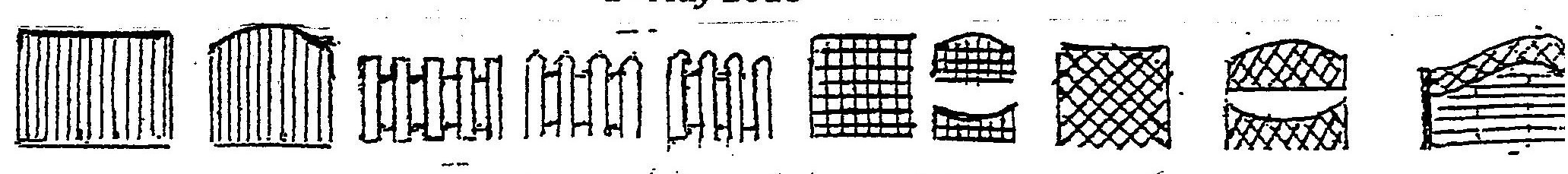 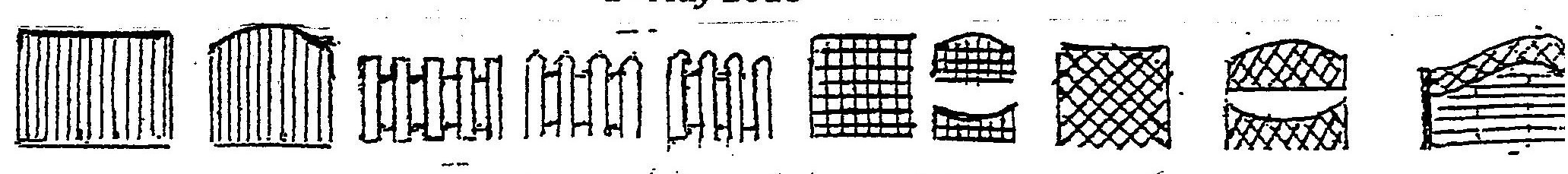 Width1.830                A                 B             C              D           E             F       G           H                I                J                 Close Board  Bow Top  Pale Flat Pale PTd  Pale Rd  Trellis Bow   Dia Trellis  Dia Trellis Premier 6ft x 6ft (1.8)   43.00       49.00        50.00       55.00                     30.00  36.00    44.00         48.00         64.006ft x 5ft (1.5)   37.00       49.00        50.00       55.00                     27.30  36.00    42.00                           61.00 6ft x 4ft (1.2)   32.50       44.00        37.50       42.50      42.50      23.70  33.00    35.75                           53.506ft x 3ft (900)  29.50       40.00        31.25       36.25      36.25      20.00  30.00    32.30         37.00         48.80 6ft x 2ft (600)  26.00       36.50        22.50       27.50      36.25      14.40  26.00    26.25         29.37 6ft x 1ft (300)                                     (G)          (G)           (G)      10.00  20.00    20.65         25.40           (G)    Special Sizes Pro Rata Plus 1.80                                                                              (G)            (G) Close board Gates £3.50 Sq. ft 3” x 3” Treated Posts       10ft (3.00)  9ft (2.7)  8ft (2.4)  7ft (2.1)  6ft (1.8)  5ft (1.5)  4ft (1.2)  3ft (900)Post caps for above .70p                        11.70        10.40        9.10        7.80        6.50        5.20        3.90 4” x 4” Treated Posts  20.00        18.00         16.00                       12.00Post caps for above £1Feather Edge weather board   8ft(2.4)  7ft (2.1)  6ft (1.8)  5.6ft (1.65)  5ft (1.5)  4ft (1.2)  3ft (900)  5” (125m wide)                            2.88         2.52        2.16          1.98            1.80         1.44          1.15                                     Concrete Posts                                                                   Timber Pressure TreatedPost lengths  10’0”   8’9”    7’9”    6’9”   5’9”     4’6”                             2” x 3”  (47 x 75)  3.00m    8.25 ea   Intermediate  22.50  17.25   14.70  13.80  12.15   10.00                            2” x 3”  (47 x 75)  2.40m    6.60  eaDelivered      23.10  18.80   16.20  15.36   13.68   11.52                           2” x 3” Cant Rail  2.40m     5.65  ea Corner/3way            26.06   23.05  20.65   17.82   14.65                           38m x 87m            2.40m     6.40 eaDelivered                 27.55   24.60  22.20   19.38   16.20                            1” x 6” (22 x 150) 1.830m  4.80 eaEnd Posts                 19.26   17.35  15.55   13.50   11.10                           1” x 6” (22 x 150) 2.40m    6.20 eaDelivered                 20.80   18.90  17.10   15.10   12.66                 (G)      7/8 x 3” ( 22 x 75) 3.60m   4.65 ea                                                                                                                      7/8 x 4”(22 x 100) 3.60m    6.20 eaSpur post 11.65                                                                                           7/8 x 2” ( 22 x 50) 1.830m  1.65 ea                                                                                                                     7/8 x 2” capping   1.830m   2.00 ea       Collected        Concrete Gravel Boards   Delivered              (G)       7/8 x 3” round top 1.200m  1.95 ea            12.58          Plain 6ft x 1ft                       14.10                  (G)        7/8 x 3” round top 0.900m  1.60 ea             8.30            Plain 6ft x 6”                         9.90                                 19 x 32mm      .26 per ft”                                  14.36           Rock Face 6ft x 1ft              15.90                  (G)       7/8 x 3” (22 x 100) 1.830     2.40 ea                                                                                                Minimum Quantity Required For Delivery PricesConcrete rapid set post mix 5.70 per bag                                                                                                              New Sleepers Brown   Gate Packs Suffolk or Ring latch                                                                                  £23.75                                              Size                                6’ (1.8)   8’ (2.4)  10’ (3.0)                                                                                                                        (approx.) 10” x 5” (245mm x 125mm)     32.50      43.00      53.75                                                             (approx)   8”  x 4” (200mm x 100mm)     23.30      31.00      40.00         Metal Post supports                                6”  x 4” (150mm x 100mm)     17.50      23.00  24” Spike for 3” x3” posts   £8.60 ea             1½” x 8”(38mmx 200mm)                        14.20                         Bolt down for 3” x 3” posts £ 7.50 ea                           Bolt down for 4” x 4” posts £ 8.75 eaNails                                                                                                      Post Top Finials 2” 2.5” 3” 4” 500gm packs £3.20 ea                  3” Ball or Acorn 4.50 ea    (G)      4” Ball or Acorn 7.50 eaPanel and gravel board clips 0.80 ea                  bases for above   1.50 ea    (G)      bases for above   1.75 ea